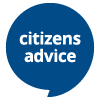 Big Energy Saving Network (BESN) fundingOctober 2018 - March 2019Application formPlease read the Application Guidance carefully before completing this form. This application will be used as part of your legal grant agreement. Section 1 – Delivery Organisation DetailsPlease complete this section by entering your text directly in the box next to each question – please answer all questions fully.Registered Delivery organisation name: Centre Manager/ CEO name: Centre Manager email: Centre Manager telephone: Secondary contact name (optional):Secondary contact email (optional):Do you have any access needs we should be aware of if we need to contact you?DeclarationPlease print this page, sign the declaration and attach a scanned copy to your application email.We understand that this application is for funding a new project. If successful, funding must not be allocated to, or used to extend a current project being operated by our organisation.We declare that all the information provided on the form is accurate and we agree to the terms outlined in the application guidance.We agree to the organisation being involved in marketing and publicity throughout the project period.

DeclarationPlease print this page, sign the declaration and attach a scanned copy to your application email.We understand that this application is for funding a new project. If successful, funding must not be allocated to, or used to extend a current project being operated by our organisation.We declare that all the information provided on the form is accurate and we agree to the terms outlined in the application guidance.We agree to the organisation being involved in marketing and publicity throughout the project period.

Role (Lead Contact):Name (please print):Signature:Date:Section 2 - BESN Funding QuestionsIn order to ensure that you have the required characteristics to deliver the project there are a number of essential answers that you must provide.Please do not exceed the word limit. Any part of the response that is over the word limit will not be scored.

2.1 - RegionThis question will not be scored as part of the evaluation process, but may be used to allocate grants in order to ensure good geographic coverage. It will also help us to plan training sessions, to ensure they are accessible for all delivery partners. Please indicate, using an X, which region your organisation is based in:2.1 - RegionThis question will not be scored as part of the evaluation process, but may be used to allocate grants in order to ensure good geographic coverage. It will also help us to plan training sessions, to ensure they are accessible for all delivery partners. Please indicate, using an X, which region your organisation is based in:2.1 - RegionThis question will not be scored as part of the evaluation process, but may be used to allocate grants in order to ensure good geographic coverage. It will also help us to plan training sessions, to ensure they are accessible for all delivery partners. Please indicate, using an X, which region your organisation is based in:2.1 - RegionThis question will not be scored as part of the evaluation process, but may be used to allocate grants in order to ensure good geographic coverage. It will also help us to plan training sessions, to ensure they are accessible for all delivery partners. Please indicate, using an X, which region your organisation is based in:East Midlands: South West:East of England: West Midlands:LondonNorth Wales: North East: Mid and South Wales:North West: West Wales:South East: Yorkshire and Humber:2.2:  Tell us about your organisationExplain why your organisation would be good at delivering Big Energy Saving Network. What demographic groups of consumers do you work with? E.g.  Over 65s, health related, low income, families etc. Why are your consumers considered vulnerable? Why will your consumers benefit from advice about energy? Word limit: 2502.3:  How will you deliver BESN?Please set out your organisation’s proposed approach to reaching 100 consumers and 40 frontline workers per Champion. Provide details on:What type of events/activities you will deliver?How will you engage vulnerable consumers?How you will promote these events/activities?How you will provide personalised advice and one-to-one sessions?How will you ensure you meet your reporting requirements?Please provide key milestones for your project, including when you will commence delivery and when you expect to have delivered 50% of your consumer advice target and training sessions.If you are applying for multiple Champions and the intention is for them to work together please ensure you clearly explain how you will approach thisWord limit: 2502.4:  What contingency plans do you have in place?What contingency plans do you have in place should you be in a position where the project is under delivering? Take into account the following:What will you do in the event of low consumer engagement?What will you do if delivery is slower than anticipated?What would you do if a Champion left your organisation or was absent for an extended period?Word limit: 250Section 3 - Details of ChampionsPlease complete the section below for each Champion that you are applying for. Each Champion you apply for will be scored separately, we will use the score from the section below added to those in the section above. You may apply for a maximum of 4 ChampionsIf you are successful we will ask for contact details for each Champion you have nominated. Please indicate in the box to the right how many champions you wish to apply for  (1, 2, 3 or 4)3.1:  Details of ChampionPlease provide the name of your nominated Champion. They can be a member of staff or voluntary worker. In the space below that please provide details about:What type of events they have delivered and their role at those eventsWhat type of audiences they have reachedWhat support they have provided to vulnerable consumersDetails of any skills or experience delivering trainingThe outcomes consumers achieved as a result of their workDetails of any relevant experience or qualifications in giving advice on energy issuesWord limit: 4003.1:  Details of ChampionPlease provide the name of your nominated Champion. They can be a member of staff or voluntary worker. In the space below that please provide details about:What type of events they have delivered and their role at those eventsWhat type of audiences they have reachedWhat support they have provided to vulnerable consumersDetails of any skills or experience delivering trainingThe outcomes consumers achieved as a result of their workDetails of any relevant experience or qualifications in giving advice on energy issuesWord limit: 400Name of Champion:Region:3.2:  Details of ChampionPlease provide the name of your nominated Champion. They can be a member of staff or voluntary worker. In the space below that please provide details about:What type of events they have delivered and their role at those eventsWhat type of audiences they have reachedWhat support they have provided to vulnerable consumersDetails of any skills or experience delivering trainingThe outcomes consumers achieved as a result of their workDetails of any relevant experience or qualifications in giving advice on energy issuesWord limit: 4003.2:  Details of ChampionPlease provide the name of your nominated Champion. They can be a member of staff or voluntary worker. In the space below that please provide details about:What type of events they have delivered and their role at those eventsWhat type of audiences they have reachedWhat support they have provided to vulnerable consumersDetails of any skills or experience delivering trainingThe outcomes consumers achieved as a result of their workDetails of any relevant experience or qualifications in giving advice on energy issuesWord limit: 400Name of Champion:Region:3.3:  Details of ChampionPlease provide the name of your nominated Champion. They can be a member of staff or voluntary worker. In the space below that please provide details about:What type of events they have delivered and their role at those eventsWhat type of audiences they have reachedWhat support they have provided to vulnerable consumersDetails of any skills or experience delivering trainingThe outcomes consumers achieved as a result of their workDetails of any relevant experience or qualifications in giving advice on energy issuesWord limit: 4003.3:  Details of ChampionPlease provide the name of your nominated Champion. They can be a member of staff or voluntary worker. In the space below that please provide details about:What type of events they have delivered and their role at those eventsWhat type of audiences they have reachedWhat support they have provided to vulnerable consumersDetails of any skills or experience delivering trainingThe outcomes consumers achieved as a result of their workDetails of any relevant experience or qualifications in giving advice on energy issuesWord limit: 400Name of Champion:Region:3.4:  Details of ChampionPlease provide the name of your nominated Champion. They can be a member of staff or voluntary worker. In the space below that please provide details about:What type of events they have delivered and their role at those eventsWhat type of audiences they have reachedWhat support they have provided to vulnerable consumersDetails of any skills or experience delivering trainingThe outcomes consumers achieved as a result of their workDetails of any relevant experience or qualifications in giving advice on energy issuesWord limit: 4003.4:  Details of ChampionPlease provide the name of your nominated Champion. They can be a member of staff or voluntary worker. In the space below that please provide details about:What type of events they have delivered and their role at those eventsWhat type of audiences they have reachedWhat support they have provided to vulnerable consumersDetails of any skills or experience delivering trainingThe outcomes consumers achieved as a result of their workDetails of any relevant experience or qualifications in giving advice on energy issuesWord limit: 400Name of Champion:Region: